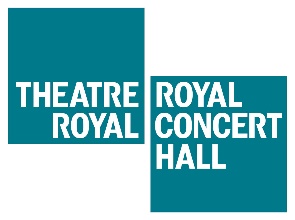 JOIN THE GO CARD SAVER SCHEMEPlease complete the form below and return it to BoxOffice.Supervisors@nottinghamcity.gov.uk along with copy of photo ID that shows your date of birth. Examples of photo ID that we accept are:•             Driving license•             Passport•             Birth CertificateIf you are a full time student who is over the age of 26, please include proof of your student status (such as a letter from your university stating when your course ends and confirming your full time student status).You can choose whether to have your Go Card posted to you, or to be notified when it is ready to collect from Box Office.NAME:EMAIL ADDRESS:CONTACT NUMBER:DATE OF BIRTH:ADDRESS:TYPE OF PHOTO ID YOU ARE INCLUDING:Delete as appropriate:

Driving licensePassportBirth Certificate
Other (please state) HOW WOULD YOU LIKE TO RECEIVE YOUR GO CARD?Delete as appropriate:
Please post my Go Card to me

Please leave my Go Card at Box Office for me to collect